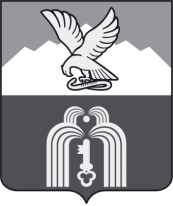 ИЗБИРАТЕЛЬНАЯ КОМИССИЯМуниципального образованияГОРОДА-КУРОРТА ПЯТИГОРСКАП О С Т А Н О В Л Е Н И Е15 августа 2016г.                                                                                          № 41/173г. ПятигорскО проведении жеребьевки для размещения наименований и эмблем избирательных объединений, зарегистрировавших списки кандидатов в депутаты Думы города Пятигорска пятого созыва по единому избирательному округу, в избирательном бюллетенеРуководствуясь Порядком проведения жеребьевки для размещения наименований и эмблем избирательных объединений, зарегистрировавших списки кандидатов в депутаты Думы города Пятигорска пятого созыва по единому избирательному округу, в избирательном бюллетене, утвержденным постановлением избирательной комиссии муниципального образования города-курорта Пятигорска от 15 августа 2016 года № 41/172,Избирательная комиссия муниципального образования города-курорта ПятигорскаПОСТАНОВЛЯЕТ:1. Определить, что жеребьевка для размещения наименований и эмблем избирательных объединений, зарегистрировавших списки кандидатов в депутаты Думы города Пятигорска пятого созыва по единому избирательному округу, в избирательном бюллетене состоится 18 августа 2016 года в 10 часов 00 минут по адресу: Ставропольский край, г. Пятигорск, пл. Ленина, 2, зал заседаний 3-й этаж.2. Настоящее постановление подлежит официальному опубликованию, размещению на сайте муниципального образования города-курорта Пятигорска в информационно - телекоммуникационной сети «Интернет» и вступает в силу со дня его подписания.Председатель                    							 А.В. ПышкоСекретарь 										 Е.Г. Мягких